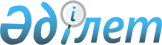 О внесении изменения в постановление акимата Западно-Казахстанской области от 24 февраля 2017 года № 52 "Об установлении водоохранных зон, полос и режима их хозяйственного использования Западно-Казахстанской области"Постановление акимата Западно-Казахстанской области от 6 апреля 2018 года № 77. Зарегистрировано Департаментом юстиции Западно-Казахстанской области 20 апреля 2018 года № 5174
      В соответствии с Водным кодексом Республики Казахстан от 9 июля 2003 года, Законом Республики Казахстан от 23 января 2001 года "О местном государственном управлении и самоуправлении в Республике Казахстан" акимат Западно-Казахстанской области ПОСТАНОВЛЯЕТ:
      1. Внести в постановление акимата Западно-Казахстанской области от 24 февраля 2017 года № 52 "Об установлении водоохранных зон, полос и режима их хозяйственного использования Западно-Казахстанской области" (зарегистрированное в Реестре государственной регистрации нормативных правовых актов № 4713, опубликованное 18 марта 2017 года в Эталонном контрольном банке нормативных правовых актов Республики Казахстан) следующее изменение:
      водоохранные зоны и полосы водных объектов Западно-Казахстанской области установленные приложением 1 указанного постановления, изложить в новой редакции, согласно приложению к настоящему постановлению.
      2. Государственному учреждению "Управление природных ресурсов и регулирования природопользования Западно-Казахстанской области" (А. М. Даулетжанов) обеспечить государственную регистрацию данного постановления в органах юстиции, его официальное опубликование в Эталонном контрольном банке нормативных правовых актов Республики Казахстан и в средствах массовой информации.
      3. Контроль за исполнением настоящего постановления возложить на заместителя акима Западно-Казахстанской области Стексова И.В.
      4. Настоящее постановление вводится в действие со дня первого официального опубликования.
      "СОГЛАСОВАНО"
Руководитель
Жайык-Каспийской бассейновой инспекции
по регулированию использования
и охране водных ресурсов
Комитета по водным ресурсам
Министерства сельского хозяйства
Республики Казахстан
_____________Г.Азидуллин
14 марта 2018 года Водоохранные зоны и полосы водных объектов Западно-Казахстанской области
      Полное написание аббревиатур:
      ТОО – товарищество с ограниченной ответственностью; 
га - гектар;
км - километр;
м - метр.
					© 2012. РГП на ПХВ «Институт законодательства и правовой информации Республики Казахстан» Министерства юстиции Республики Казахстан
				
      Акима области

А. Кульгинов
Приложение
к постановлению акимата
Западно-Казахстанской области
от 6 апреля 2018 года № 77Приложение 1
к постановлению акимата
Западно-Казахстанской области
от 24 февраля 2017 года № 52
№

Водный объект, его участок

Водный объект, его участок

Водный объект, его участок

Место расположение (населенный 
пункт)

Протяженность границы (км)

Водоохранная зона

Водоохранная зона

Водоохранная зона

Водоохранная зона

Водоохранная полоса

Водоохранная полоса

№

Водный объект, его участок

Водный объект, его участок

Водный объект, его участок

Место расположение (населенный 
пункт)

Протяженность границы (км)

Площадь (га)

Площадь (га)

Ширина (м)

Ширина (м)

Площадь (га)

Ширина (м)

По проектно-сметной документации "Проект водоохранных зон и полос реки Урал, реки Чаган в черте города Уральска 9 километров, 5 километров соответственно и 
озера Шалкар Западно-Казахстанской области"
По проектно-сметной документации "Проект водоохранных зон и полос реки Урал, реки Чаган в черте города Уральска 9 километров, 5 километров соответственно и 
озера Шалкар Западно-Казахстанской области"
По проектно-сметной документации "Проект водоохранных зон и полос реки Урал, реки Чаган в черте города Уральска 9 километров, 5 километров соответственно и 
озера Шалкар Западно-Казахстанской области"
По проектно-сметной документации "Проект водоохранных зон и полос реки Урал, реки Чаган в черте города Уральска 9 километров, 5 километров соответственно и 
озера Шалкар Западно-Казахстанской области"
По проектно-сметной документации "Проект водоохранных зон и полос реки Урал, реки Чаган в черте города Уральска 9 километров, 5 километров соответственно и 
озера Шалкар Западно-Казахстанской области"
По проектно-сметной документации "Проект водоохранных зон и полос реки Урал, реки Чаган в черте города Уральска 9 километров, 5 километров соответственно и 
озера Шалкар Западно-Казахстанской области"
По проектно-сметной документации "Проект водоохранных зон и полос реки Урал, реки Чаган в черте города Уральска 9 километров, 5 километров соответственно и 
озера Шалкар Западно-Казахстанской области"
По проектно-сметной документации "Проект водоохранных зон и полос реки Урал, реки Чаган в черте города Уральска 9 километров, 5 километров соответственно и 
озера Шалкар Западно-Казахстанской области"
По проектно-сметной документации "Проект водоохранных зон и полос реки Урал, реки Чаган в черте города Уральска 9 километров, 5 километров соответственно и 
озера Шалкар Западно-Казахстанской области"
По проектно-сметной документации "Проект водоохранных зон и полос реки Урал, реки Чаган в черте города Уральска 9 километров, 5 километров соответственно и 
озера Шалкар Западно-Казахстанской области"
По проектно-сметной документации "Проект водоохранных зон и полос реки Урал, реки Чаган в черте города Уральска 9 километров, 5 километров соответственно и 
озера Шалкар Западно-Казахстанской области"
1

река Урал (правый берег) протяженность 2,5 км, 2,0 км, 4,5км

река Урал (правый берег) протяженность 2,5 км, 2,0 км, 4,5км

город Уральск, 
от территории 
ТОО "Флот" до улицы 
Дамбовый 
тупик
город Уральск, 
от территории 
ТОО "Флот" до улицы 
Дамбовый 
тупик
9

841,2

841,2

800-1300

800-1300

76,57

35-120

2
озеро Шалкар

озеро Шалкар

село Сарыомир Теректинского 
района
село Сарыомир Теректинского 
района
57

5844

5844

500

500

2990

50-50

По проектно-сметной документации "Проект водоохранных зон и полос реки Урал и 
реки Чаган (71 километров) Западно-Казахстанской области"
По проектно-сметной документации "Проект водоохранных зон и полос реки Урал и 
реки Чаган (71 километров) Западно-Казахстанской области"
По проектно-сметной документации "Проект водоохранных зон и полос реки Урал и 
реки Чаган (71 километров) Западно-Казахстанской области"
По проектно-сметной документации "Проект водоохранных зон и полос реки Урал и 
реки Чаган (71 километров) Западно-Казахстанской области"
По проектно-сметной документации "Проект водоохранных зон и полос реки Урал и 
реки Чаган (71 километров) Западно-Казахстанской области"
По проектно-сметной документации "Проект водоохранных зон и полос реки Урал и 
реки Чаган (71 километров) Западно-Казахстанской области"
По проектно-сметной документации "Проект водоохранных зон и полос реки Урал и 
реки Чаган (71 километров) Западно-Казахстанской области"
По проектно-сметной документации "Проект водоохранных зон и полос реки Урал и 
реки Чаган (71 километров) Западно-Казахстанской области"
По проектно-сметной документации "Проект водоохранных зон и полос реки Урал и 
реки Чаган (71 километров) Западно-Казахстанской области"
По проектно-сметной документации "Проект водоохранных зон и полос реки Урал и 
реки Чаган (71 километров) Западно-Казахстанской области"
По проектно-сметной документации "Проект водоохранных зон и полос реки Урал и 
реки Чаган (71 километров) Западно-Казахстанской области"
город Уральск
город Уральск
город Уральск
город Уральск
город Уральск
город Уральск
город Уральск
город Уральск
город Уральск
город Уральск
город Уральск
город Уральск
1

река Урал

река Урал

часть поселка 
Зачаганск, 
Коминтерн
часть поселка 
Зачаганск, 
Коминтерн
5

410

410

410

1000-1650

11

35-100

2

река Урал

река Урал

поселок 
Меловые горки
поселок 
Меловые горки
3

350

350

350

1010-1075

10,8

35-35

3

река Урал

река Урал

дачи (Западно-Казахстанский аграрно-
технический университет)
дачи (Западно-Казахстанский аграрно-
технический университет)
3

350

350

350

1000-1235

10,9

35-35

4

река Урал

река Урал

поселок Круглоозерное
поселок Круглоозерное
3

400

400

400

1000-1170
10,8

35-35

5

река Урал

река Урал

село 
Серебряково

село 
Серебряково

3

380

380

380

1120-1200
13

35-100

6

река Урал

река Урал

село Желаево

село Желаево

3

440

440

440

1000-1090
15

35-100

7

река Урал

река Урал

дачи

дачи

5

510

510

510

1000-1100

18

35-100

Зеленовский район
Зеленовский район
Зеленовский район
Зеленовский район
Зеленовский район
Зеленовский район
Зеленовский район
Зеленовский район
Зеленовский район
Зеленовский район
Зеленовский район
Зеленовский район
8

река Урал

река Урал

село Щапово

село Щапово

3

370

1060-1150

1060-1150

1060-1150

13

35-100

9

река Урал

река Урал

село Трекино

село Трекино

3
320

1000-1080

1000-1080

1000-1080

11,1

35-75

10

река Урал

река Урал

село Володарка

село Володарка

3

340

1000-1200

1000-1200

1000-1200

10,9

35-35

11

река Урал

река Урал

село Даринское

село Даринское

3

335

1000-1200

1000-1200

1000-1200

10,8

35-35

Теректинский район
Теректинский район
Теректинский район
Теректинский район
Теректинский район
Теректинский район
Теректинский район
Теректинский район
Теректинский район
Теректинский район
Теректинский район
Теректинский район
12

река Урал

село Социализм
село Социализм
село Социализм
2

250

1000-1180

1000-1180

1000-1180

9,9

35-75

13

река Урал

село Акжайык
село Акжайык
село Акжайык
3

210

1000-1060

1000-1060

1000-1060

8

35-100

14

река Урал

село Аксуат
село Аксуат
село Аксуат
2

290

1000-1210

1000-1210

1000-1210

9,8

35-75

По проектно-сметной документации по обозначению водоохранных зон и полос реки 
Чаган
По проектно-сметной документации по обозначению водоохранных зон и полос реки 
Чаган
По проектно-сметной документации по обозначению водоохранных зон и полос реки 
Чаган
По проектно-сметной документации по обозначению водоохранных зон и полос реки 
Чаган
По проектно-сметной документации по обозначению водоохранных зон и полос реки 
Чаган
По проектно-сметной документации по обозначению водоохранных зон и полос реки 
Чаган
По проектно-сметной документации по обозначению водоохранных зон и полос реки 
Чаган
По проектно-сметной документации по обозначению водоохранных зон и полос реки 
Чаган
По проектно-сметной документации по обозначению водоохранных зон и полос реки 
Чаган
По проектно-сметной документации по обозначению водоохранных зон и полос реки 
Чаган
По проектно-сметной документации по обозначению водоохранных зон и полос реки 
Чаган
1
Река Чаган
От 
государственной границы до 
устья реки
От 
государственной границы до 
устья реки
От 
государственной границы до 
устья реки
91,05
8502,53
500-600
500-600
500-600
1202,51
35-100
По проектно-сметной документации по обозначению водоохранных зон и полос реки 
Деркул
По проектно-сметной документации по обозначению водоохранных зон и полос реки 
Деркул
По проектно-сметной документации по обозначению водоохранных зон и полос реки 
Деркул
По проектно-сметной документации по обозначению водоохранных зон и полос реки 
Деркул
По проектно-сметной документации по обозначению водоохранных зон и полос реки 
Деркул
По проектно-сметной документации по обозначению водоохранных зон и полос реки 
Деркул
По проектно-сметной документации по обозначению водоохранных зон и полос реки 
Деркул
По проектно-сметной документации по обозначению водоохранных зон и полос реки 
Деркул
По проектно-сметной документации по обозначению водоохранных зон и полос реки 
Деркул
По проектно-сметной документации по обозначению водоохранных зон и полос реки 
Деркул
По проектно-сметной документации по обозначению водоохранных зон и полос реки 
Деркул
1
Река Деркул
От села 
Вавилино Таскалинского района до устья 
реки
От села 
Вавилино Таскалинского района до устья 
реки
От села 
Вавилино Таскалинского района до устья 
реки
206,131
18526,77
500-550
500-550
500-550
2303,76
35